Удружење наставника „Доситеј Обрадовић“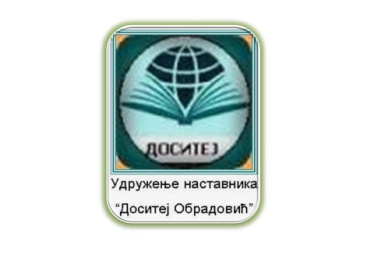 БеоградРЕФЕРЕНЦ ЛИСТА1. Вршњачко образовање из области Енергија за нови миленијум - Радионице са ученицима основних школа Београда,  2008. година, Пријатељи деце Звездаре и Удружење наставника „Доситеј Обрадовић“. 2. Истраживањем до знања - Смотра истраживачких радова ученика, 2009. година, Пријатељи деце Звездаре и Удружење наставника „Доситеј Обрадовић“. 3. Примена интерактивних метода у настави историје - акредитовани семинар за наставнике историје,  2009. година.4. Еколошки пројекат „ На улицама нашег града“- Едукација ученика средњих и основних школа, 2010. година, финансирао Секретаријат за заштиту животне средине града Београда.5. Истраживањем до знања - Смотра истраживачких радова ученика основних и средњих школа Србије, 2010. година.6. Домети српске и европске историографије у последње две деценије – акредитовани семинар за наставнике, 2010. година.7.  Домети српске и европске историографије у последње две деценије – Зборник радова са семинара, 2010. Година.8. Истраживањем до знања - Смотра истраживачких радова ученика, 2011. година.9. Српска и Европска историографија на размеђи миленијума – акредитовани семинар за наставнике 2011. године.10. ЗБИРКА ЗАДАТАКА ИЗ СРПСКОГ ЈЕЗИКА за 5 разред основне школе, ауторке Мр Маје Анђелковић Шегуљев, 2011. године.11. ГДЕ СИ БРЕ, СТАНИМИРЕ – аутора Боре Видојковића, роман које је Удружење подржало при објављивању12. Истраживањем до знања – Смотра  истраживачких радова ученика -  2012. година.13. МОРСКИ СНОВИ - ликовна изложба Мр Маје Анђелковић Шегуљев у Библиотеци „Бранко Миљковић“ Белевар краља Александра 298. (отворена 19.11.2012.)14. ФУНКЦИОНАЛНОСТ УЏБЕНИКА ИСТОРИЈЕ ЗА ОСНОВНЕ И СРЕДЊЕ ШКОЛЕ – акредитован семинар за наставнике 2012 – 2014.15. НА ПУТУ КРОЗ ВРЕМЕ - акредитовани семинар за наставнике 2012 – 2014. године16. Истраживањем до знања - Смотра истраживачких радова ученика,  2013. година.17. СВЕТОСАВСКА АКАДЕМИЈА 2014. – у МЗ „Липов лад“ Звездара18. Пројекат – Вода  извор живота, 2014. година, финансирао Градски секретаријат за заштиту животне средине.19. Истраживањем до знања -  Смотра истраживачких радова, 2014. година. Сакупљене књиге прослеђене су поплављеним школама у Обреновцу.20. Радови са Смотре ИСТРАЖИВАЊЕМ ДО ЗНАЊА добили су три награде у Москви21. ИВАНА РИСТИЋ – прва председница Удружења проглашена је за најбољег школског библиотекара у Србији22. Обележавање стогодишњице Великог рата, 2013/2014, финансирало Министраство културе.23. Пројекат „Мали човек у Великом рату“, 2014/2015,  суфинансиран од стране Министарства спољних послова Владе Републике Србије и Управе за сарадњу са дијаспором и Србима у региону.24. СВЕТОСАВСКА АКАДЕМИЈА 2015.25. СВЕТОСАВСКИ ЛИКОВНИ КОНКУРС поводом уласка Славе на УНЕСКО-ву листу нематеријалне културне баштине – 2015. године26. Истраживањем до знања – Смотра  истраживачких радова ученика; 2015.  година,  донације у књигама, простор обезбедила општина Звездара;27. Припрема ученика основних школа за завршни испит, 2015. година  – ГО Звездара28. „Велики рат – Мали човек у Великом рату“, 2015. година – Конференција у Шестој београдској гимназији.29. „Дигитална српска граматика као мост између матичне државе и дијаспоре“- пројекат суфинансиран од стране Министарства спољних послова Владе Републике Србије и Управе за сарадњу са дијаспором и Србима у региону.30. СВЕТОСАВСКА АКАДЕМИЈА 2016.31. Истраживањем до знања – Смотра  истраживачких радова ученика; 2016.  32. „Дигитална граматика и Нови српски поредак“- пројекат суфинансиран од стране Министарства спољних послова Владе Републике Србије и Управе за сарадњу са дијаспором и Србима у региону 33.  СВЕТОСАВСКА АКАДЕМИЈА 2017.34. Истраживањем до знања – Смотра  истраживачких радова ученика; 201735. КРУНИСАЊЕ СТЕФАНА ПРВОВЕНЧАНОГ ВИЂЕНО ОЧИМА УЧЕНИКА – пројекат подржало Министарство просвете, науке и технолошког развоја36. ИЗЛОЖБЕ радова ученика у оквиру пројекта КРУНИСАЊЕ СТЕФАНА ПРВОВЕНЧАНОГ ВИЂЕНО ОЧИМА УЧЕНИКА у Излозима Библиотеке града Београда и у Шестој београдској гимназији37.  СВЕТОСАВСКА АКАДЕМИЈА 2018.Сајтови:http://www.udruzenje-dositej.edu.rshttp://www.kosmet-zadecu.edu.rs/ https://velikirat.wordpress.com/  